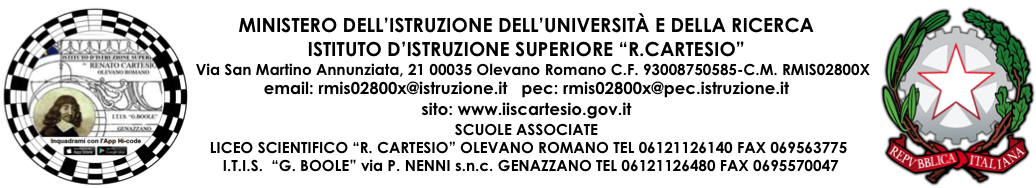 AUTORIZZAZIONE AD USCITA PER PERCORSO  PCTO  UNIVERSITARIOIl sottoscritto………………………………………………………. genitore dell’alunno….……………………………………………., frequentante la classe ………………, indirizzo …………………………………….., avendo consentito che il  proprio figlio  frequenti  il  PCTO universitario …………………………………………………………………………………………………………………., lo autorizza a recarsi presso la sede universitaria ………………………………………………………..………………………….. per seguire le lezioni previste dal suddetto percorso, in data ……………………………………………Olevano Romano, …...……………………..                                                                               Firma                                                                                                                      ………………………………………………………….